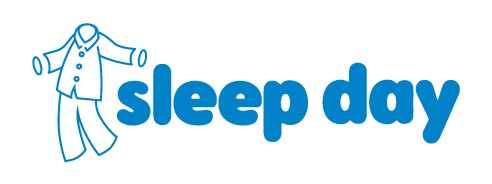 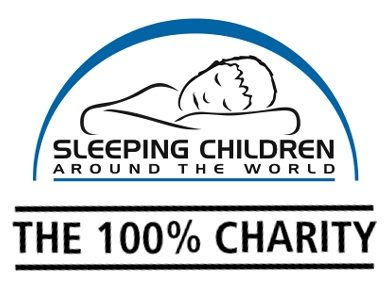 SAVE THE DATE: Sleep Day is November 23, 2018
Get your students to wear their pyjamas for a toonie & 
give children living in poverty a better night’s sleep!Dear School Administration:On November 23rd, 2018, Sleeping Children Around the World will be hosting its third annual Sleep Day where you can wear pyjamas to school for a $2 donation.  If your school participated last year….THANK YOU!  Sleeping Children Around the World is a 100% charitable organization based in Canada (no monies donated go to cover overhead costs) that provides Bedkits to children in developing countries.  Each Bedkit includes a sleeping mat or mattress, bedding, a mosquito net to combat the threat of malaria, clothes and school supplies.  Check out www.scaw.org for more details.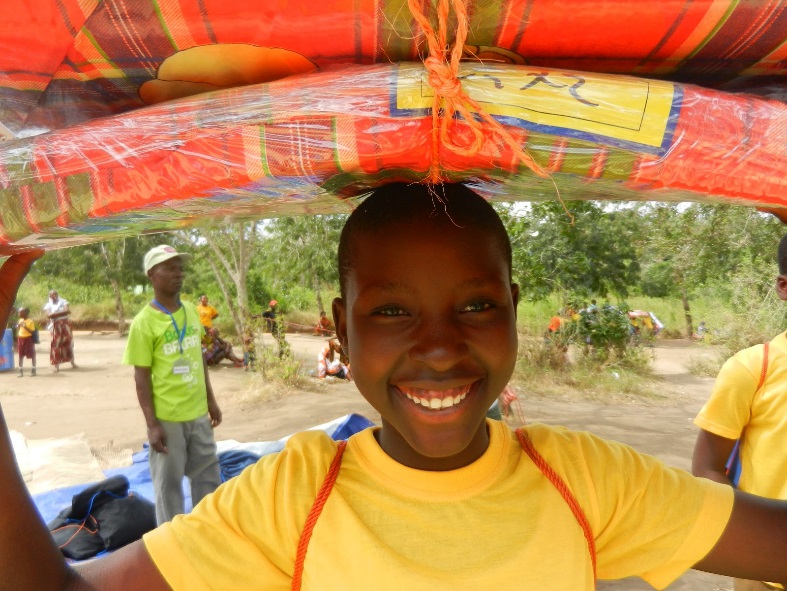 We would love to have your support! With your help our Canadian students can transform the lives of children in developing countries through a good night’s sleep.Sincerely, 
Sleeping Children Around the World 
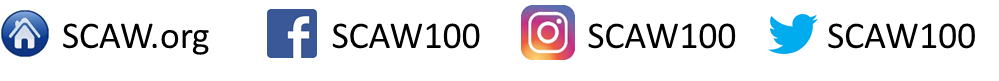 